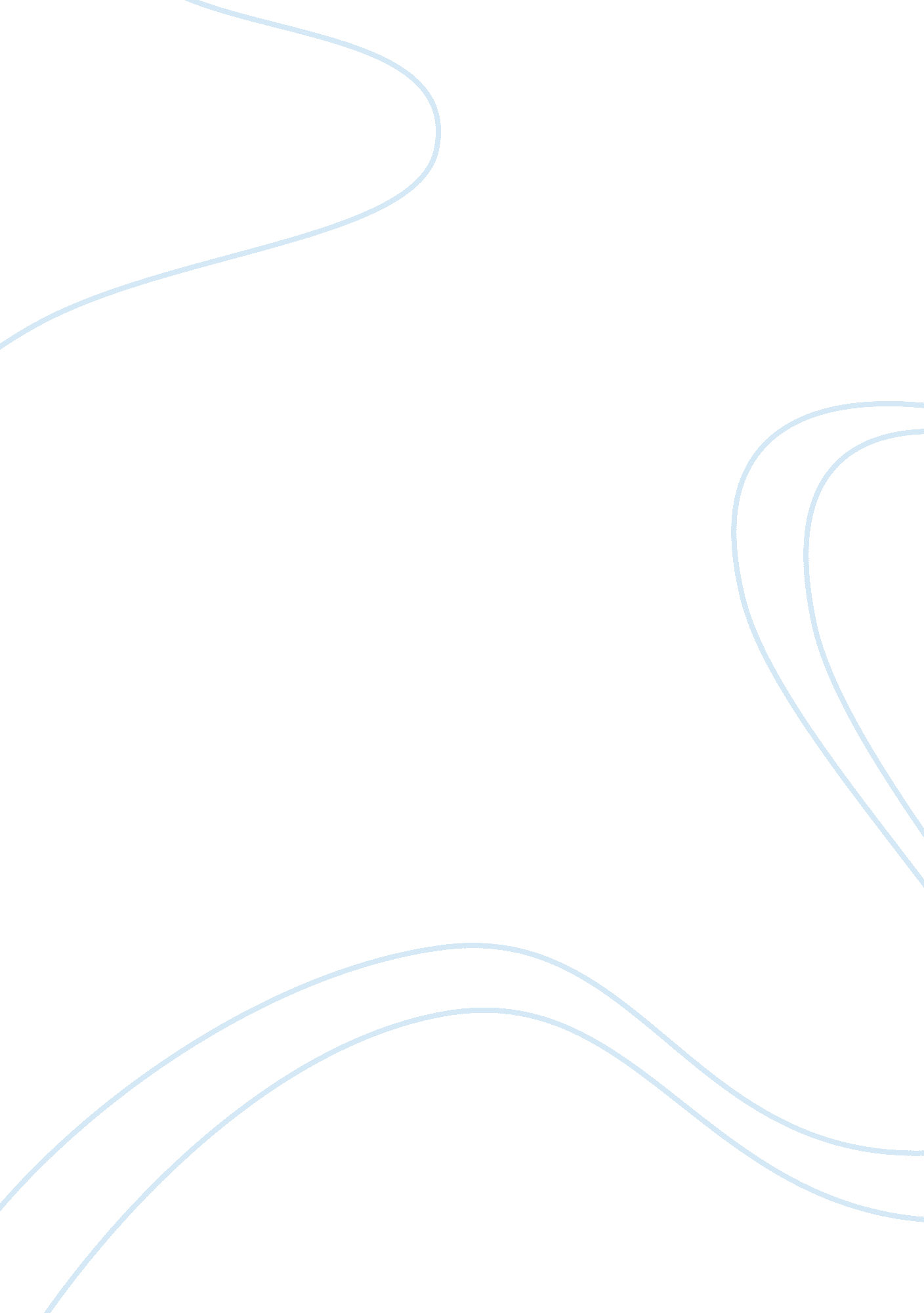 Technology innovationTechnology, Information Technology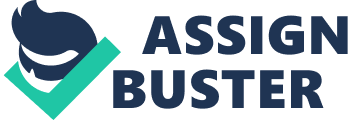 The paper " Technology Innovation" is an excellent example of an annotated bibliography on information technology. 
Leon, N. (2009). The future of computer-aided innovation. Computers in Industry, 60(8), 539- 550. This article talks about the invention of computer-aided devices. The authors denote that computer-aided devices are an important innovation in the field of computer-aided technology. This article is about the future applications of computer-aided devices are on identifying the opportunities that business organizations have, and the demands of customers. Furthermore, computer-aided devices are aimed at helping an organization to be innovative enough and turning those inventions to success. In explaining their points, the author uses innovation theories such as Axiomatic Design Theory, Quality Function Development Theory, and Brain Storming Theory.  In collecting, the researcher mainly relied on secondary methods of data collection. This article is useful for my purposes because it examines the latest approaches in computer-aided devices, thereafter deriving conclusions in regard to the present and future functions of these devices. The narrator uses theories and case examples when giving out his points, hence this work is very reliable. Furthermore, Noel Leon, the author of this article is a lecturer on computer technology, having a post-graduate qualification in the same. This, therefore, means that we can trust this source of information. 

Macdonald, A. (2010). Embracing technophobes and technophiles: customer-centered product innovation in Japanese mobile phones 2003-2007. Journal of Engineering Design, 21(2), 147-164. 
This paper makes a discussion on the customer-centered approach of doing business in Japan. It analyzes the impact of innovation on the aged population of Japan, and specifically innovation of mobile handsets. This paper talks about the importance of Japanese aged population, and their consumption of mobile handsets. In collecting data for this paper, the researcher used qualitative methods of collecting data. This includes the use of questionnaires, surveys, and library research in collecting information. The researcher uses one major theoretical framework of innovation. The theory in use is the General Theory of Innovation. This research covers the periods between the years 2003 to the year 2007. 
This paper is reliable because the author is able to provide accurate citations and references for his work. Furthermore, the author of this article, Alastair Macdonald is a Professor and senior researcher at the GSA school of design. This article is useful for my studies because its author explains the process of innovation from the following perspectives, ergonomic, technological innovation, marketing, aesthetics, and interaction design. All these are components of innovation. 

Tong, D. Y., Wong, S. B., & Sia, B. K. (2010). Linking consumers perceptions on technology innovation and brand to repurchasing the intention of mobile phones. International Journal of Innovation and Learning, 8(4), 360. 
This paper talks about the methods in which business organizations can link the perceptions of their customers to innovations of technology. The authors of this article argue that companies are only innovative when they seek to serve the needs of their customers. Their research focused on mobile phone companies in Asia and how they are innovative. One of the companies that the authors have focused so much on is Samsung. They argue that because of the innovative capability of Samsung, it has emerged as one of the leading mobile phones in the world. 
The author of this article uses theories such as Axiomatic Design Theory and Quality Function Development Theory, to explain their points. David Tong and Saw Wong have doctoral qualifications in Technology, while Bik Sia is a lecturer of Business Studies. Based on their qualifications, this research is reliable. Furthermore, they use case studies in providing information regarding their research. This article is useful for my studies because it explains the various methods and processes that guide the philosophy of innovation. 

Watanabe, C., Kanno, G., & Tou, Y. (2012). Inside the learning dynamism inducing the resonance between innovation and high-demand consumption: A case of Japans high- 
functional mobile phones. Technological Forecasting and Social Change, 79(7), 1292-1311. 
This paper analyzes the consumption of mobile phones in Japan and the various innovative practices that Japanese mobile companies engage in. Innovation is the key driver of Japanese mobile companies. This is because there is big competition amongst mobile phone manufacturers, and customers will only buy mobile products that serve their needs. In coming up with information regarding this topic, the authors use the empirical analysis technique. The researcher analyzed seven leading mobile phone companies in Japan and its innovative products. This paper is useful because it explains the process of innovation and the reasons why companies innovate. 
The information contained in this paper is reliable because of the experiences and academic qualifications of the authors. Mr. Watanabe is a professor of Industrial Management, at Tokyo University. Mr. Kanno, on the other hand, has a degree in Industrial management, and he is a graduate of Tokyo University. Mr. Yuji Tou, on the other hand, has a Ph. D. in Industrial Engineering, and he is a graduate of Tokyo University. These people are therefore qualified to write on the above topic. 